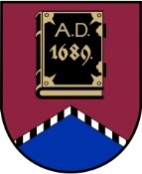 ALŪKSNES NOVADA PAŠVALDĪBAS DOMESOCIĀLĀ, IZGLĪTĪBAS UN KULTŪRASKOMITEJADĀRZA IELĀ 11, ALŪKSNĒ, ALŪKSNES NOVADĀ, LV – 4301, TĀLRUNIS 64381496, E-PASTS: dome@aluksne.lvAlūksnēSĒDES PROTOKOLS2023. gada 13. jūlijā									       Nr. 8Atklāta sēde sasaukta un sākta plkst.10.00, Dārza ielā 11, Alūksnē, Alūksnes novadā zālē 1.stāvā, sēde slēgta plkst.10.35Sēdi vada Sociālās, izglītības un kultūras komitejas priekšsēdētāja Līga LANGRATESēdi protokolē Alūksnes novada pašvaldības Centrālās administrācijas komisiju sekretāre Maija SLIŅĶESēdei tiek veikts audioierakstsSēdē piedalās komitejas locekļi:Dzintars ADLERSArturs DUKULISAivars FOMINSArtūrs GRĪNBERGSMaruta KAULIŅA					Līga LANGRATEIlze LĪVIŅAJānis SADOVŅIKOVSSēdē piedalās interesenti:Evita APLOKA, Viktorija AVOTA, Agita BĒRZIŅA, Sanita BUKANE, Valentīna FEDOTOVA, Kristīne LĀCE, Viola LĀCE, Baiba LIETAPURE, Monta MELZOBA, Evita ŅEDAIVODINA, Matīss PŪPOLS, Ina RAIPULE, Matīss PŪPOLS, Ingrīda SNIEDZE, Līga TOMSONE, Reinis VĀRTUKAPTEINIS	L.LANGRATE	atklāj komitejas sēdi (pielikumā izsludinātā sēdes darba kārtība uz 1 lapas) un informē, ka ir viens papildu darba kārtības jautājums. Aicina balsot par priekšlikumu - iekļaut darba kārtībā vienu papildu darba kārtības punktu.L.LANGRATE izsaka pateicību Vispārējo latviešu Dziesmu un Deju svētku dalībniekiem un organizatoriem.Sociālās, izglītības un kultūras komitejas locekļi, atklāti balsojot, “par” – 5 (Dz.ADLERS, A.DUKULIS, A.GRĪNBERGS, L.LANGRATE, J.SADOVŅIKOVS), “pret” – 2 (M.KAULIŅA, I.LĪVIŅA), “atturas” – 1 (A.FOMINS), nolemj:Iekļaut darba kārtībā vienu papildu darba kārtības punktu.Precizētā darba kārtība: 1. Par pašvaldības stipendijas piešķiršanu R.Teicim.  2. Par maksas noteikšanu Dienas aprūpes centra “Saules stars” sociālajam pakalpojumam.  3. Par maksas noteikšanu sociālajam pakalpojumam “Specializētās darbnīcas”.  4. Par maksas noteikšanu Dienas aprūpes centra “Saules zaķi” sociālajam pakalpojumam.  5. Par ēdināšanas pakalpojuma maksu Alsviķu pirmsskolas izglītības iestādē “Saulīte”.  6. Par grozījumu Alūksnes novada pašvaldības domes 2014. gada 25. septembra lēmumā Nr. 365 “Par Alūksnes Sporta skolas sniegtajiem maksas pakalpojumiem”.  7. Par grozījumiem Alūksnes novada pašvaldības domes 29.12.2022. lēmumā Nr.478 “Par amata vietām un atlīdzību Alsviķu pirmsskolas izglītības iestādei “Saulīte””. 8. Par līdzekļu izdalīšanu no budžeta līdzekļiem neparedzētiem gadījumiem pedagogu darba samaksas  un valsts sociālās apdrošināšanas obligāto iemaksu palielinājumam.  9. Par saistošo noteikumu Nr. _/2023 “Grozījumi Alūksnes novada pašvaldības domes 2023. gada 30. marta saistošajos noteikumos Nr.3/2023 “Par maznodrošinātas mājsaimniecības ienākumu sliekšņa noteikšanu Alūksnes novadā” izdošanu. 10. Par saistošo noteikumu Nr. _/2023 “Par ēdināšanas pakalpojuma maksas atvieglojumiem Alūksnes novada pašvaldības izglītības iestādēs” izdošanu.1. Par pašvaldības stipendijas piešķiršanu R.TeicimZiņo: L.LANGRATE (pielikumā lēmuma projekta kopija uz 1 lapas un papildu informācija uz 1 lapas).L.LANGRATE	interesējas par sadarbības līgumu.B.LIETAPURE	informē, ka sadarbības līgums ar SIA “Alūksnes slimnīca” noslēgts 21.06.2023., stipendijas saņemšanai ir saņemts iesniegums, mācības rezidentūrā persona uzsākusi 01.10.2022., studiju ilgums 5 mācību gadi.L.LANGRATE	jautā vai līgums ar iestādi ir par pilna laika darbu.B.LIETAPURE	sniedz apstiprinošu atbildi.Izsakās M.KAULIŅA.A.DUKULIS uzdod jautājumu.L.LANGRATE atbild.Sociālās, izglītības un kultūras komitejas locekļi, atklāti balsojot, “par” – 8 (Dz.ADLERS, A.DUKULIS, A.FOMINS, A.GRĪNBERGS, M.KAULIŅA, L.LANGRATE, I.LĪVIŅA, J.SADOVŅIKOVS), “pret” – nav, “atturas” – nav, nolemj:Atbalstīt un virzīt sagatavoto lēmuma projektu izskatīšanai Finanšu komitejā.2. Par maksas noteikšanu Dienas aprūpes centra “Saules stars” sociālajam pakalpojumamZiņo: L.LANGRATE (pielikumā lēmuma projekta kopija uz 1 lapas un papildu informācija uz 3 lapām).K.LĀCE sniedz skaidrojumu par lēmuma projektu.L.LANGRATE uzdod jautājumu par 80% atvieglojumu, iepriekšējo maksas apmēru, pakalpojuma izmantošanu projekta ietvaros. Atbild K.LĀCE.A.DUKULIS 	skaidro iekšpakalpojuma un ārpakalpojuma maksas aprēķinu un piemērošanu, norāda, ka par finansējuma apjomu tiks lemts Finanšu komitejā, taču šobrīd tiek izskatīts jautājums par pakalpojuma sniegšanu.Komentē A.FOMINS. Izsakās A.DUKULIS, L.LANGRATE.Sociālās, izglītības un kultūras komitejas locekļi, atklāti balsojot, “par” – 8 (Dz.ADLERS, A.DUKULIS, A.FOMINS, A.GRĪNBERGS, M.KAULIŅA, L.LANGRATE, I.LĪVIŅA, J.SADOVŅIKOVS), “pret” – nav, “atturas” – nav, nolemj:Atbalstīt un virzīt sagatavoto lēmuma projektu izskatīšanai Finanšu komitejā.3. Par maksas noteikšanu sociālajam pakalpojumam “Specializētās darbnīcas”Ziņo: L.LANGRATE (pielikumā lēmuma projekta kopija uz 1 lapas un papildu informācija uz 2 lapām).Sociālās, izglītības un kultūras komitejas locekļi, atklāti balsojot, “par” – 8 (Dz.ADLERS, A.DUKULIS, A.FOMINS, A.GRĪNBERGS, M.KAULIŅA, L.LANGRATE, I.LĪVIŅA, J.SADOVŅIKOVS), “pret” – nav, “atturas” – nav, nolemj:Atbalstīt un virzīt sagatavoto lēmuma projektu izskatīšanai Finanšu komitejā.4. Par maksas noteikšanu Dienas aprūpes centra “Saules zaķi” sociālajam pakalpojumamZiņo: L.LANGRATE (pielikumā lēmuma projekta kopija uz 1 lapas un papildu informācija uz 2 lapām).Sociālās, izglītības un kultūras komitejas locekļi, atklāti balsojot, “par” – 8 (Dz.ADLERS, A.DUKULIS, A.FOMINS, A.GRĪNBERGS, M.KAULIŅA, L.LANGRATE, I.LĪVIŅA, J.SADOVŅIKOVS), “pret” – nav, “atturas” – nav, nolemj:Atbalstīt un virzīt sagatavoto lēmuma projektu izskatīšanai Finanšu komitejā.5. Par ēdināšanas pakalpojuma maksu Alsviķu pirmsskolas izglītības iestādē “Saulīte”Ziņo: L.LANGRATE (pielikumā lēmuma projekta kopija uz 2 lapām un papildu informācija uz 4 lapām).A.DUKULIS izsakās par jautājuma izskatīšanu komiteju sēdēs, lūdz uz Finanšu komiteju pievienot lēmuma projektam informāciju par iepriekšējo pakalpojuma maksas apmēru. L.LANGRATE sniedz komentāru par jautājumu izskatīšanu komiteju sēdēs.L.LANGRATE 	norāda, ka, iepazīstoties ar lēmuma projektu, secina: sadārdzinājums ir novērojams tikai pastāvīgajai daļai, kuru sedz pašvaldība, bet mainīgā daļa paliek gandrīz nemainīga, salīdzinot ar iepriekšējo periodu. Sociālās, izglītības un kultūras komitejas locekļi, atklāti balsojot, “par” – 8 (Dz.ADLERS, A.DUKULIS, A.FOMINS, A.GRĪNBERGS, M.KAULIŅA, L.LANGRATE, I.LĪVIŅA, J.SADOVŅIKOVS), “pret” – nav, “atturas” – nav, nolemj:Atbalstīt un virzīt sagatavoto lēmuma projektu izskatīšanai Finanšu komitejā.6. Par grozījumu Alūksnes novada pašvaldības domes 2014. gada 25. septembra lēmumā Nr. 365 “Par Alūksnes Sporta skolas sniegtajiem maksas pakalpojumiem”Ziņo: L.LANGRATE (pielikumā lēmuma projekta kopija uz 1 lapas un papildu informācija uz 3 lapām).L.LANGRATE	norāda, ka būtu nepieciešams aktualizēt Alūksnes novada pašvaldības 25.09.2014. lēmumu Nr.365, izstrādājot jaunu lēmuma projektu, jo tajā ir izdarīti daudzi būtiski grozījumi, kā arī ņemot vērā jauno infrastruktūru un pakalpojumus. L.TOMSONE	informē, ka lēmuma projekts ir par vecāku līdzfinansējuma maksu profesionālās izglītības ievirzes programmām. Pieļauj, ka varbūt būtu nepieciešams aktualizēt pamatdokumentu, tomēr norāda, ka arvien tiek veidotas jaunas programmas, īpaši interešu izglītības jomā, un lēmums tiek pietiekami bieži aktualizēts.L.LANGRATE	uzdod jautājumu Izglītības pārvaldes pārstāvim par interešu izglītību. Atbild B.LIETAPURE.Notiek diskusija par finansējuma sadalījumu starp profesionālās izglītības iestādēm, kurā piedalās A.DUKULIS, E.ŅEDAIVODINA, L.TOMSONE un L.LANGRATE.Sociālās, izglītības un kultūras komitejas locekļi, atklāti balsojot, “par” – 8 (Dz.ADLERS, A.DUKULIS, A.FOMINS, A.GRĪNBERGS, M.KAULIŅA, L.LANGRATE, I.LĪVIŅA, J.SADOVŅIKOVS), “pret” – nav, “atturas” – nav, nolemj:Atbalstīt un virzīt sagatavoto lēmuma projektu izskatīšanai Finanšu komitejā.7. Par grozījumiem Alūksnes novada pašvaldības domes 29.12.2022. lēmumā Nr.478 “Par amata vietām un atlīdzību Alsviķu pirmsskolas izglītības iestādei “Saulīte””Ziņo: L.LANGRATE (pielikumā lēmuma projekta kopija uz 1 lapas un papildu informācija uz 4 lapām).V.LĀCE un L.LANGRATE sniedz skaidrojumu par lēmuma projektu.Sociālās, izglītības un kultūras komitejas locekļi, atklāti balsojot, “par” – 8 (Dz.ADLERS, A.DUKULIS, A.FOMINS, A.GRĪNBERGS, M.KAULIŅA, L.LANGRATE, I.LĪVIŅA, J.SADOVŅIKOVS), “pret” – nav, “atturas” – nav, nolemj:Atbalstīt un virzīt sagatavoto lēmuma projektu izskatīšanai Finanšu komitejā.8. Par līdzekļu izdalīšanu no budžeta līdzekļiem neparedzētiem gadījumiem pedagogu darba samaksas un valsts sociālās apdrošināšanas obligāto iemaksu palielinājumamZiņo: L.LANGRATE (pielikumā lēmuma projekta kopija uz 1 lapas un papildu informācija uz 2 lapām).E.ŅEDAIVODINA sniedz skaidrojumu par lēmuma projektu.L.LANGRATE	jautā par finansējuma laika posmu.E.ŅEDAIVODINA	atbild, ka līdz 31.12.2023.		Sociālās, izglītības un kultūras komitejas locekļi, atklāti balsojot, “par” – 8 (Dz.ADLERS, A.DUKULIS, A.FOMINS, A.GRĪNBERGS, M.KAULIŅA, L.LANGRATE, I.LĪVIŅA, J.SADOVŅIKOVS), “pret” – nav, “atturas” – nav, nolemj:Atbalstīt un virzīt sagatavoto lēmuma projektu izskatīšanai Finanšu komitejā.9. Par saistošo noteikumu Nr. _/2023 “Grozījumi Alūksnes novada pašvaldības domes 2023. gada 30. marta saistošajos noteikumos Nr.3/2023 “Par maznodrošinātas mājsaimniecības ienākumu sliekšņa noteikšanu Alūksnes novadā” izdošanuZiņo: L.LANGRATE (pielikumā lēmuma projekta kopija uz 4 lapām un papildu informācija uz 4 lapām).Ina RAIPULE sniedz skaidrojumu par lēmuma projektu.Izsakās L.LANGRATE.Sociālās, izglītības un kultūras komitejas locekļi, atklāti balsojot, “par” – 8 (Dz.ADLERS, A.DUKULIS, A.FOMINS, A.GRĪNBERGS, M.KAULIŅA, L.LANGRATE, I.LĪVIŅA, J.SADOVŅIKOVS), “pret” – nav, “atturas” – nav, nolemj:Atbalstīt un virzīt sagatavoto lēmuma projektu izskatīšanai Finanšu komitejā.10. Par saistošo noteikumu Nr. _/2023 “Par ēdināšanas pakalpojuma maksas atvieglojumiem Alūksnes novada pašvaldības izglītības iestādēs” izdošanu.Ziņo: L.LANGRATE (pielikumā lēmuma projekta kopija uz 5 lapām un papildu informācija uz 1 lapas).S.BUKANE sniedz skaidrojumu par lēmuma projektu.Notiek diskusija par definējuma interpretāciju saistošo noteikumu 5.1. punktā, piedalās L.LANGRATE un E.ŅEDAIVODINA.L.LANGRATE 	jautā, vai saistošajos noteikumos mainās tikai likumiskais pamatojums. S.BUKANE		atbild, ka atvieglojumu apmērs netiek mainīts.Izsakās L.LANGRATESociālās, izglītības un kultūras komitejas locekļi, atklāti balsojot, “par” – 7 (Dz.ADLERS, A.DUKULIS, A.FOMINS, A.GRĪNBERGS, M.KAULIŅA, I.LĪVIŅA, J.SADOVŅIKOVS), “pret” – nav, “atturas” – 1 (L.LANGRATE) , nolemj:Atbalstīt un virzīt sagatavoto lēmuma projektu izskatīšanai Finanšu komitejā.Sēdi slēdz plkst. 10.35Sēdes protokola parakstīšanas datums skatāms elektroniskā paraksta laika zīmogāSēdi vadīja									L.LANGRATESēdi protokolēja								M.SLIŅĶEDOKUMENTS PARAKSTĪTS AR DROŠU ELEKTRONISKO PARAKSTU UN SATUR LAIKA ZĪMOGU